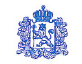 Администрация Владимирской области Департамент природопользования и охраны окружающей средыП О С Т А Н О В Л Е Н И Ег. Владимир« 18 »  февраля  2016 г.                                                                 № 24 /01–25О внесении изменений в постановление департамента природопользования и охраны окружающей среды администрации Владимирской области от 26.11.2015 №43/01-25В соответствии с пунктом 2 Порядка разработки и утверждения административных регламентов исполнения государственных функций, утвержденного постановлением Губернатора области от 27.07.2011 № 759 «О порядках разработки и утверждения административных регламентов предоставления государственных услуг и исполнения государственных функций», пунктом 4.5.10. Положения о департаменте природопользования и охраны окружающей среды администрации Владимирской области,  утвержденного   постановлением Губернатора области от 01.02.2006 № 63, п о с т а н о в л я ю:1. Внести в приложение к постановлению департамента природопользования и охраны окружающей среды администрации Владимирской области от 26.11.2015 №43/01-25 «Об утверждении Административного регламента исполнения департаментом природопользования и охраны окружающей среды администрации Владимирской области государственной функции по осуществлению регионального государственного экологического надзора при осуществлении хозяйственной и иной деятельности, за исключением деятельности с использованием объектов, подлежащих федеральному государственному экологическому надзору» следующие изменения:1.1. В разделе I «Общие положения»:1) пункт 1.5 дополнить абзацами следующего содержания: «Департамент природопользования при организации и проведении проверок запрашивает и получает на безвозмездной основе, в том числе в электронной форме, документы и (или) информацию, включенные в определенный Правительством Российской Федерации перечень, от иных государственных органов, органов местного самоуправления либо подведомственных государственным органам или органам местного самоуправления организаций, в распоряжении которых находятся эти документы и (или) информация, в рамках межведомственного информационного взаимодействия в сроки и порядке, которые установлены Правительством Российской Федерации. Запрос документов и (или) информации, содержащих сведения, составляющие налоговую или иную охраняемую законом тайну, в рамках межведомственного информационного взаимодействия допускается при условии, что проверка соответствующих сведений обусловлена необходимостью установления факта соблюдения юридическими лицами, индивидуальными предпринимателями обязательных требований и предоставление указанных сведений предусмотрено федеральным законом.Передача в рамках межведомственного информационного взаимодействия документов и (или) информации, их раскрытие, в том числе ознакомление с ними, осуществляются с учетом требований законодательства Российской Федерации о государственной и иной охраняемой законом тайне.»;2) пункт 1.7 дополнить подпунктами 9 и 10 следующего содержания: «9) требовать от юридического лица, индивидуального предпринимателя представления документов и (или) информации, включая разрешительные документы, имеющиеся в распоряжении иных государственных органов, органов местного самоуправления либо подведомственных государственным органам или органам местного самоуправления организаций, включенные в определенный Правительством Российской Федерации перечень;10) требовать от юридического лица, индивидуального предпринимателя представления информации, которая была представлена ранее в соответствии с требованиями законодательства Российской Федерации и (или) находится в государственных или муниципальных информационных системах, реестрах и регистрах.»;3) в пункте 1.8:а) дополнить подпунктом 71 следующего содержания:«71) знакомить руководителя, иное должностное лицо или уполномоченного представителя юридического лица, индивидуального предпринимателя, его уполномоченного представителя с документами и (или) информацией, полученными в рамках межведомственного информационного взаимодействия;»;б) подпункт 13 изложить в следующей редакции:«13) осуществлять запись о проведенной проверке в журнале учета проверок в случае его наличия у юридического лица, индивидуального предпринимателя.»;4) пункт 1.9:а) дополнить подпунктом 21 следующего содержания:«21) знакомиться с документами и (или) информацией, полученными департаментом природопользования в рамках межведомственного информационного взаимодействия от иных государственных органов, органов местного самоуправления либо подведомственных государственным органам или органам местного самоуправления организаций, в распоряжении которых находятся эти документы и (или) информация;»;а) дополнить подпунктом 22 следующего содержания:«22) представлять документы и (или) информацию, запрашиваемые в рамках межведомственного информационного взаимодействия, в департамент природопользования по собственной инициативе;»;5) пункт 1.11 дополнить подпунктом 5 следующего содержания:«5) внесение информации о проводимых проверках в единый реестр проверок в соответствии с требованиями постановления Правительства Российской Федерации от 28.04.2015 № 415 «О Правилах формирования и ведения единого реестра проверок».».1.2. В разделе II «Требования к порядку исполнения государственной функции»:1) абзац первый пункта 2.2.3 дополнить абзацами следующего содержания: «При проведении проверки в отношении субъекта малого предпринимательства или микропредприятия, в случае необходимости получения документов и (или) информации в рамках межведомственного информационного взаимодействия, проведение проверки может быть приостановлено руководителем (заместителем руководителя) органа государственного контроля (надзора), органа муниципального контроля на срок, необходимый для осуществления межведомственного информационного взаимодействия, но не более чем на десять рабочих дней. Повторное приостановление проведения проверки не допускается.На период действия срока приостановления проведения проверки приостанавливаются связанные с указанной проверкой действия департамента природопользования на территории, в зданиях, строениях, сооружениях, помещениях, на иных объектах субъекта малого предпринимательства.».2. Контроль за исполнением настоящего постановления оставляю за собой.3. Настоящее постановление вступает в силу с 1 июля 2016 года, за исключением подпункта 2 пункта 1.1 настоящего постановления, вступающего в силу с 1 января 2017 года.Директор департаментаА.А. Мигачев